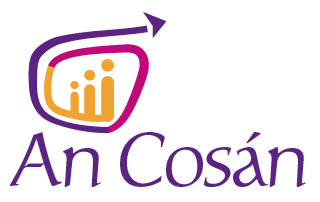 APPLICATION FORMNational Finance ManagerName:_____________________________________ Date:______________Please complete the following sections (maximum of 500 words per section)REFEREESReferee one Name:Job title:Postal address:Email address:Telephone no:Referee twoName:Job title:Postal address:Email address:Telephone no:Referee threeName:Job title:Postal address:Email address:Telephone no:Leadership: Please summarise your experience in a relevant strategic leadership role, focussing in particular on your preferred communication style and how you provide a positive role model for your team.Change Management: Please provide an example which demonstrates your ability to initiate, manage and successfully close out complex change programmes.Process improvement: Please outline an example that details your specific significant contribution to enhancing, upgrading and improving the financial management of an organisation you have worked in. What were the key outcomes?Professional expertise: Please provide an illustrate example where your professional and technical knowledge as a finance professional was decisive in achieving an important result. Community Education: Please outline your understanding, philosophy and experience of community education.Is there anything that would affect your ability to carry out any of the requirements of this role?What is your current salary/salary expectations?